PATENTSCOPE TRAINING COURSE Geneva, Switzerland, June 3 to 5, 2014GENERAL INFORMATIONPrepared by the SecretariatWhat is the training course about? The PATENTSCOPE search service is the most up-to-date source for PCT applications and related documents. It currently also includes 29 patent collections from regional and national offices, in addition to the complete PCT collection, covering over 18.6 million documents.The PATENTSCOPE search system offers different types of searches from beginner to expert level, as well as state-of-the art language and analysis tools.Key search and analysis features include:•  Deep bibliographic indexing•  Keyword proximity search•  Keyword weighting•  Search term stemming•  Unlimited number of keywords•  Advanced Boolean and proximity operators• On the fly “top 10” analysis (tables or chart)• Sortable result list by relevance or publication date• Keywords highlighting in results list as well as description and claims• TAPTA for the translation of abstract and title of patent documents and

• CLIR which will not only translate your query into 11 languages but also finds synonyms of your query.Who should attend the training?The proposed training aims at increasing practical knowledge of the system among users.  It will focus on the different search features of the PATENTSCOPE system and will contain many practical exercises (please bring your laptop, wifi will be available).  The training will also cover other aspects of patents, such as the PCT system, patent landscapes, etc..Who are the speakers? The speakers of the training will be composed of a panel of experienced staff members of WIPO (IT developers, IPC specialists, etc.).Where?The training will be held at the headquarter of WIPO, 34, Chemin des Colombettes, Geneva, SwitzerlandWhen? The training will begin on Tuesday June 3, 2014 at 9.00 am and will end on Thursday June 5, 2014 at 1:00 pmDocuments: UBS keys containing the presentations will be distributed.Language: The training will be conducted in English.Registration and fee: The number of participants is limited to 20Registration can only be made online at https://webaccess.wipo.int/ptscp/regForm_en.jspagainst a payment of 500 Swiss Francs which will cover participation in the training, the material, a certificate of attendance, coffee breaks and lunches. Registration will only become definitive upon receipt of the registration fee.Please note that the registration fee will not be reimbursed in the case of a cancellation received after May 20, 2014.Geneva hotels:Information regarding hotel reservations in Geneva can be obtained from the Geneva Tourism office: www.geneva-tourism.ch Visa:If your require an entry visa for Switzerland, please ensure that the necessary formalities are undertaken sufficient time ahead of the training courseAdditional information:For further information on the training course, please email us at patentscope@wipo.int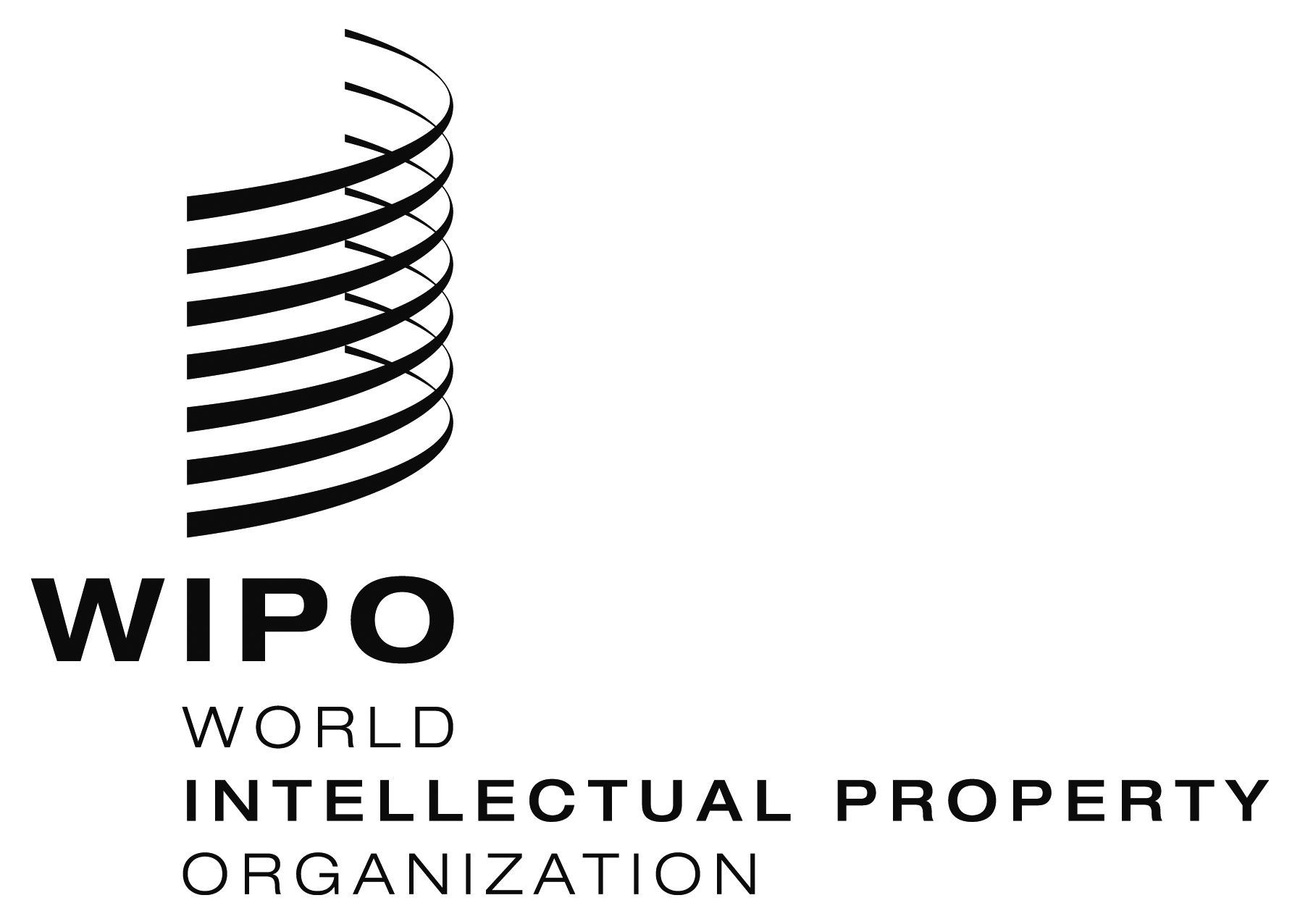 EWIPO/TR/PAT/GE/14/INF/2.  WIPO/TR/PAT/GE/14/INF/2.  WIPO/TR/PAT/GE/14/INF/2.  ORIGINAL:  EnglishORIGINAL:  EnglishORIGINAL:  EnglishDATE:  March 26, 2014DATE:  March 26, 2014DATE:  March 26, 2014